203-3775 Pasqua Street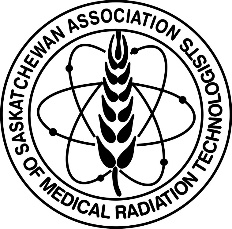 Regina, Saskatchewan, S4S 6W8Tel. 306 525 9678www.samrt.orginfo@samrt.orgClinical Excellence NominationNominee Information:Full Name: Address: City: Postal Code: Submitted by:Full Name: SAMRT Member #: Address: City: Postal Code: Email: Daytime phone number: Submit your nomination form to the SAMRT Awards Committee in care of the SAMRT Office:Email: debbieschatz@samrt.orgFax: 306 543 6161Instructions for Nominations:Nominations MUST include a description of how the member has provided meaningful clinical excellence; cite examples.A profile and resume of each nominee will be requested.The Awards Committee will review nominations and make the final selection.Notification of Clinical Excellence Award call for nominations will be printed in the SAMRT newsletter and on website, and nominations will be accepted from general membership including students.Please respond to the following questions:Please provide examples of how the nominee has provided excellence in respectful, efficient, effective, safe, and ethical care.Please provide any examples of how the nominee has participated in the development of new knowledge or research.Please list any other noteworthy accomplishments that the Awards committee may consider for this award.